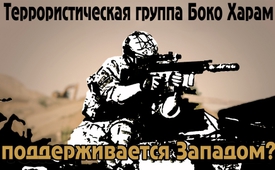 Террористическая группа Боко Харам поддерживается западом?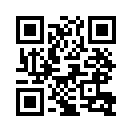 В течение десятилетий народы Африки беспрерывно страдают от жестокого террора, например, Нигерия – от радикально-исламистской группы Боко Харам. Частная военная компания STTEP кооперирует с африканскими правительствами и эффективно борется с террористическими группировками. В её задачи входит, среди прочего, защита мирных жителей от убийств, изнасилований и голода. Но почему компания подвергается медийной травле со стороны Запада? Посмотрите в этой передаче, в чём шеф STTEP упрекает Мировой Банк и США.В течение десятилетий народы Африки беспрерывно страдают от жестокого террора, например, Нигерия – от радикально-исламистской группы Боко Харам. Эта, для западных держав кажущаяся непробедимой, террористическая группировка, была в 2016 году за три месяца почти полностью вытеснена частной военной компанией STTEP (Specialised Tasks, Training, Equipment) из северо-западной части Нигерии. STTEP коорерирует с африканскими правительствами и эффективно борется с терристическими группировками. В её задачи входит, среди прочего, защита мирных жителей от убийств, изнасилований и голода. Шеф STTEPа Эбен Барлоу сказал, что для Запада было бы легко разрушить базовые лагеря террористических групп, но в этом нет настоящей заинтересованности. Вместо этого Запад преследует STTEP в средствах массовой информации. Мировой банк и США начали оказывать давление на правительства африканских стран, как только они воспользовались услугами STTEP. Эбен Барлоу назвал причину тому: «Мы подвергаем нашу жизнь опасности ... Несмотря на это STTEP остаётся под обстрелом сил, тайно поддерживающих терроризм, разжигающих хаос и конфликты, но внешне делающих вид, будто они ведут борьбу с ним. Они маскируют свою политику экономического саботажа и дестабилизации в пользу добычи африканского сырья для транснациональных корпораций».от ag.Источники:ttp://eebenbarlowsmilitaryandsecurityblog.blogspot.de
https://jungefreiheit.de/service/archiv?artikel=archiv17/2017200512jf.htmМожет быть вас тоже интересует:---Kla.TV – Другие новости ... свободные – независимые – без цензуры ...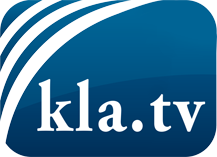 О чем СМИ не должны молчать ...Мало слышанное от народа, для народа...регулярные новости на www.kla.tv/ruОставайтесь с нами!Бесплатную рассылку новостей по электронной почте
Вы можете получить по ссылке www.kla.tv/abo-ruИнструкция по безопасности:Несогласные голоса, к сожалению, все снова подвергаются цензуре и подавлению. До тех пор, пока мы не будем сообщать в соответствии с интересами и идеологией системной прессы, мы всегда должны ожидать, что будут искать предлоги, чтобы заблокировать или навредить Kla.TV.Поэтому объединитесь сегодня в сеть независимо от интернета!
Нажмите здесь: www.kla.tv/vernetzung&lang=ruЛицензия:    Creative Commons License с указанием названия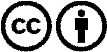 Распространение и переработка желательно с указанием названия! При этом материал не может быть представлен вне контекста. Учреждения, финансируемые за счет государственных средств, не могут пользоваться ими без консультации. Нарушения могут преследоваться по закону.